2022年农产品仓储保鲜冷 链物流信息系统操作手册主体申报版2"22年6月目录一、项目申报二、服务三、我的概述系统说明本系统用于主体申请“农产品产地冷藏保鲜 设施建设专项补贴”全过程线上申报操作， 包括储备项目申报、建设项目申报、申报验 收、确认补贴等O拟申报建设主体可以通过“仓储冷链信息 APP”查看项目审核进度，及时了解全国有 关农产品冷链设施建设政策，掌握农产品市 场动态与农产品冷链物流发展行业趋势O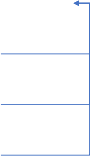 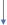 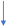 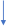 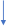 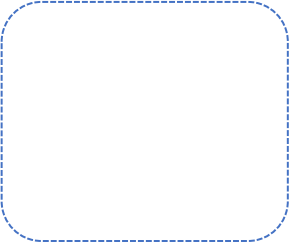 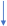 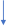 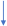 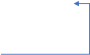 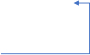 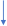 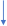 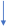 1、项目申报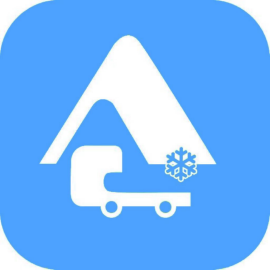 1-1 储备项目申报第一步：扫码下载“仓储冷链信息”APPO支持安卓、 苹果手机扫描二维码下载安装，或者在苹果应用市场搜 索“仓储申报”或“仓储冷链”下载安装O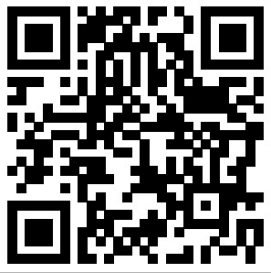 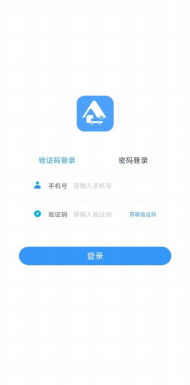 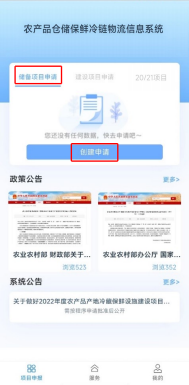 1-2 储备项目申报第二步：使用验证码登录第三步：选中“储备项目申请”，点击“创建申请”，填写并提交储备项目申报信息O储备项目申请提交成功后，经县级审核、市级复核、 省级审定后成为储备项目O如被退回，请修改信息后重新提交O成为储备项目后， 方有资格申请建设项目O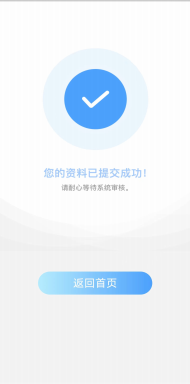 1-3 建设项目申报第一步：申请立项 O选中“建设项目申请”,点击 “申请立项”,填写并提交建设项目申报信息,等待 县级审核立项通过O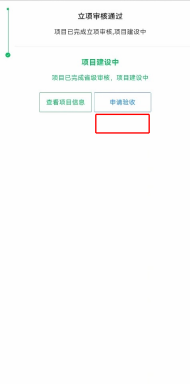 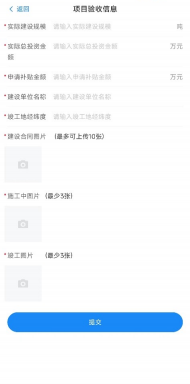 1-4 建设项目申报第二步：申请验收O完成建设后,点击“申请验收”, 填写并提交建设项目验收信息,等待县级审核通过O如被验收退回,请修改验收信息后重新提交O点击建设项目申请下方空白处,可查看进度与项目信息O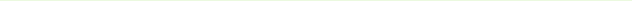 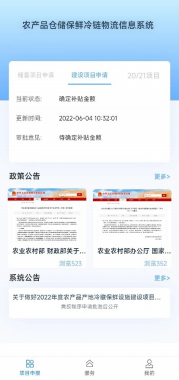 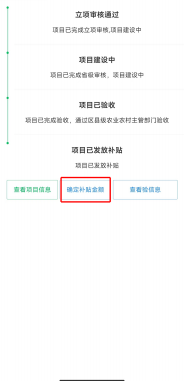 1-5 建设项目申报第三步：确认补贴金额 O收到补贴后 ，还需点击 “确定补贴金额”，填写实际收到补贴金额，请注 意单位为万元O只有在确认补贴金额后，项目状态 变成“已完成”，才可以申请下一年度补贴项目 O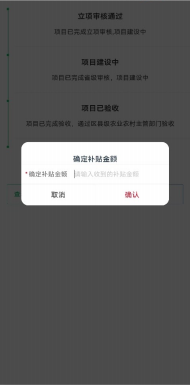 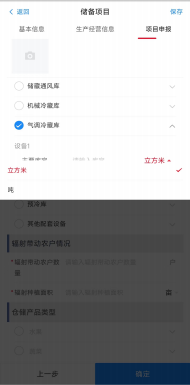 1-6 建设项目申报注意事项：                                            1.在“仓储产品类型”中没有找到相应品种时，先选择品  种大类，然后输入“其他”并选中，手动输入品种O      2.在填写实际补助资金前，请认真核实填报信息，注意申  请补助金额的单元为万元O                             3.填写设备库容时，注意选择单位“立方米”或者“吨”O1-7 20/21项目预计2022年8月将关闭2020—2021 年使用的管理系统 ，届时未完成的项目都将合并至2022年新系统数据库中， 未完成项目可点击“20/21项目 ”接口操作 ， 流程与 内容与往 年 一 致 O 2020 、2021年度已完成的项目也可通过该接口查看既往项目信息O1-8 政策公告实时跟踪国家相关政策，及 时发布国务院、农业农村部 等部门颁发的农产品相关政 策公告O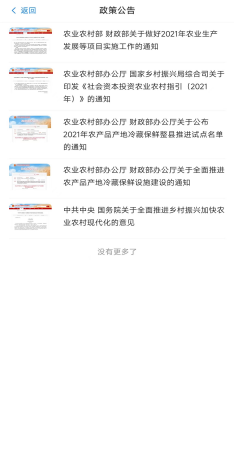 1-9 系统公告不定期发布农产品产地冷藏 保鲜设施建设工作安排以及 系统更新、升级的通知O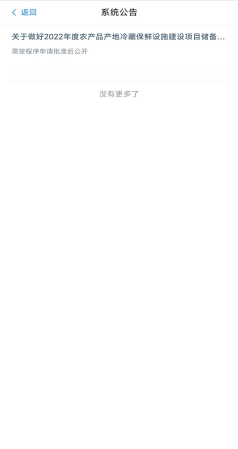 2、服务进入“服务”板块，可以获取 “新闻资讯”、 “供需动态”、“价格走势”等信息，相关服务 内容正在建设中O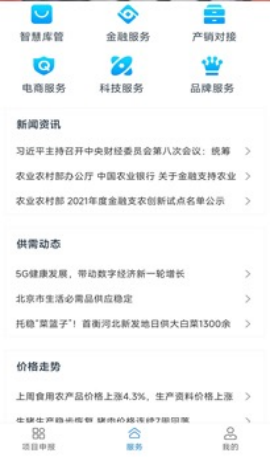 3、我的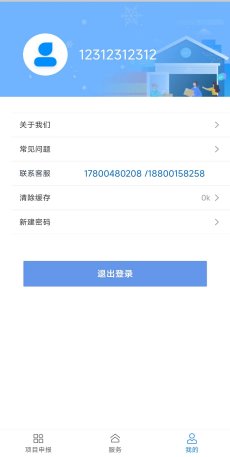 进入“我的”板块，可以查看账号相关信息，如有 疑问可通过联系电话咨询客服，鼓励添加客服微信O关于我们：可查看当前版本，获取 最新版本APPO常见问题：总结项目申请过程中常 见的问题，并进行解答O联系客服：如果申请过程中遇到问 题无法提交，请联系客服 (微信同 号17800480208/18800158258) O清除缓存：如APP内显示的项目状 态或项目信息未更新，可点击“清 除缓存”，再核对项目状态或信息 是否更新O密码管理：初次验证码登录后，可 点击“密码管理”设置密码O设置 密码后，也可以对密码进行修改O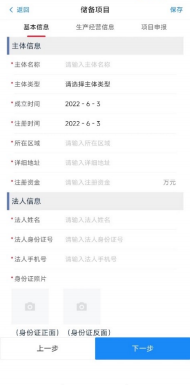 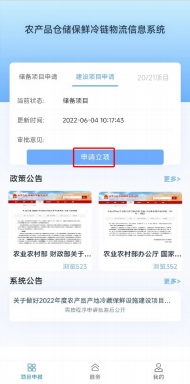 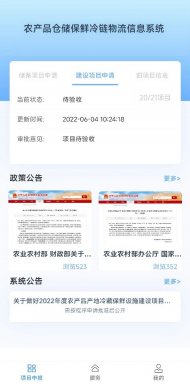 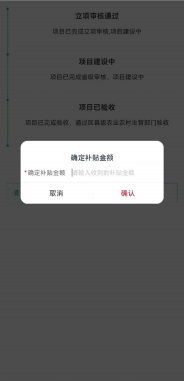 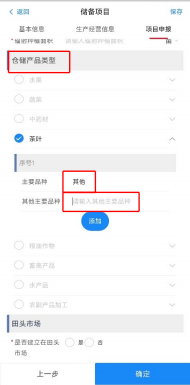 